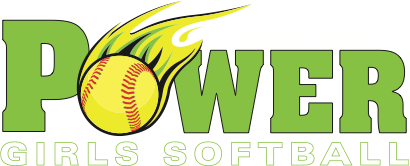 Palos Girls Softball League Dear Potential Sponsor,     Palos Power Softball provides an organized program for over 300 girls not only in Palos Heights, but also in our surrounding communities.  Our singular mission is to provide the opportunity for players to learn the fundamentals of softball and to enhance their skills while stressing the importance of teamwork in order to provide them an opportunity to play and enjoy both recreational and competitive softball.        As a 100% non-profit, 100% parent volunteer organization, we depend greatly on the generous donations of our sponsors. This helps us enrich the program and experience for the girls in our community as we attempt to keep registration costs low for our families and provides us funds to continue to develop and maintain .     Sponsorship Includes a customized 2-color banner prominently displayed on our field’s fences, acknowledgment on the Palos Girls Softball League website and, if applicable.  Sponsor package levels								$400		Returning Sponsor$500		New sponsor					$1000    	Gold Sponsor					$2500		Platinum Sponsor     As a sponsor, your donation is tax deductible as we are a 501 (c) 3 organization.  For your convenience, our Tax ID number is 27-1340405.  Please feel free to contact me directly regarding any sponsorship questions via email at dsegal@palospowersoftball.comThank You!Sincerely,Douglas SegalDirector of Marketing for Palos Power SoftballSponsor Information SheetSponsor Company:_______________________________Sponsor Package:________________________________Contact Person:__________________________________Contact Phone #:_________________________________Contact E-Mail:__________________________________Please E-mail your Hi Res Logo to:		 doug.segal@att.netMake all Checks Payable to: 			Palos Power Softball Director of MarketingDouglas SegalCel-312-925-9362Doug.segal@att.netReturningFirst TimeGoldPlatinumAnnual Donation of $400Annual Donation of $500Annual Donation of $1000Annual Donation of $2,500Company Name and Logo on POWER WebsiteCompany Name and Logo on POWER WebsiteCompany Name and Logo on POWER WebsiteCompany Name and Logo on POWER WebsiteSpecial Notes about your company on our web site and communications to Power FamiliesSpecial Notes about your company on our web site and communications to Power FamiliesSpecial Notes about your company on our web site and communications to Power FamiliesSpecial Notes about your company on our web site and communications to Power FamiliesBanner with your company logo on one of our fields Banner with your company logo on one of our fields Banner with your company logo on both of our fieldsBanner with your company logo on both fields in the location we  agree uponCompany Logo on one of the tarp covers for 2 years